Bewerbung für die Weiterbildung zur Budopädagogin©/zum Budopädagogen© 
Kurs 2022-2024Name:	Geb.datum:	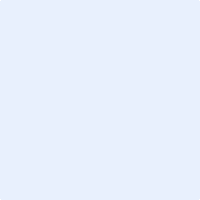 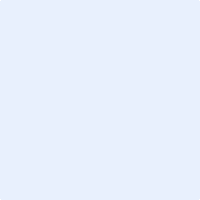 Str./Nr.:	PLZ Ort:	Tel./Fax:	Mobil:	E-Mail:	Homepage:		Ausbildung/BerufAktuelle TätigkeitKampfkunst/sport- Laufbahn Empfehlung vonVorkenntnisse/FortbildungenMotivationmax. 550 ZeichenBitte schätzen Sie sich ein (1 (niedrigster Wert) – 10 (höchster Wert)) in Ihrer Bereitschaft/Fähigkeit:sich neuen Erfahrungen und persönlichen Herausforderungen zu stellen	intensive Gruppensituationen (Nähe, Konfrontationen) auszuhalten 	sich mit Gruppen-/Mehrheitsentscheidungen zu arrangieren	zeitweise physische Unbequemlichkeit (Isomatte, ggf. kaltes Dojo) auszuhalten	sich mit mangelndem Luxus zu arrangieren (Selbst-Kochen, rustikale Zimmerausstattung)	exemplarisch / zeitweise auch fremde Dojo-Regeln (Etikette) zu respektieren	ausdauernd theoretisch und praktisch zu arbeiten / zu lernen bzw. zu üben	termingerecht ein höheres Aufgabenpensum (Literaturstudium, Hausaufgaben) zu leisten	flexibel auf etwa notwendige Orts- oder Terminveränderungen zu reagieren	sich offen über persönliche Meinungen, Wünsche, Erfahrungen auszutauschen	sich in Selbstreflexion und Selbstkritik zu üben	mit Kritik konstruktiv umzugehen	Noch ein paar Fragen:Wie haben sie von der Ausbildung erfahren?Was erwarten Sie von der Ausbildung?max. 500 ZeichenWas kann oder wird sich beruflich ändern, wenn Sie diese Ausbildung abschließen?max. 500 ZeichenWird Ihr Arbeitgeber Sie bei der Ausbildung unterstützen? Für welchen Teil der Ausbildung interessieren Sie sich besonders?max. 500 ZeichenVielen Dank für das Ausfüllen! Gerne verwenden Sie ein Extrablatt für weitere Mitteilungen oder Fragen. Oder mailen Sie uns.Datum:  Unterschrift: ____________________